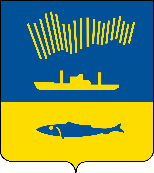 АДМИНИСТРАЦИЯ ГОРОДА МУРМАНСКАП О С Т А Н О В Л Е Н И Е  		                                                                                                № О внесении изменений в постановление администрации города Мурманска от 11.07.2022 № 1905 «О сроках предоставления структурными подразделениями администрации города Мурманска отдельных муниципальных услуг в 2022 году» В соответствии с Федеральным законом от 14.03.2022 № 519-ФЗ                   «О внесении изменений в отдельные законодательные акты Российской Федерации и приостановлении действия отдельных положений законодательных актов Российской Федерации», постановлением Правительства Российской Федерации от 30.12.2022 № 2536 «О внесении изменений в постановление Правительства Российской Федерации от 09.04.2022 № 629»,                                           п о с т а н о в л я ю:Внести изменения в постановление администрации города Мурманска        от 11.07.2022 № 1905 «О сроках предоставления структурными подразделениями администрации города Мурманска отдельных муниципальных услуг в 2022 году»:1. В наименовании слова «в 2022 году» заменить словами «в 2022 и 2023 годах».2. В пункте 1 слова «в 2022 году» заменить словами «в 2022 и 2023 годах».3. Подпункт 1.1 пункта 1 признать утратившим силу с 01.03.2023.4. Настоящее постановление распространяется на правоотношения, возникшие с 01.01.2023.5. Отделу информационно-технического обеспечения и защиты информации администрации города Мурманска (Кузьмин А.Н.) разместить настоящее постановление на официальном сайте администрации города Мурманска в сети Интернет.6. Редакции газеты «Вечерний Мурманск» (Хабаров В.А.) опубликовать настоящее постановление.7. Настоящее постановление вступает в силу со дня официального опубликования. 8. Контроль за выполнением настоящего постановления возложить на заместителя главы администрации города Мурманска Синякаева Р.Р.Глава администрации  города Мурманска                                                                        Ю.В. Сердечкин